					HAKEMUS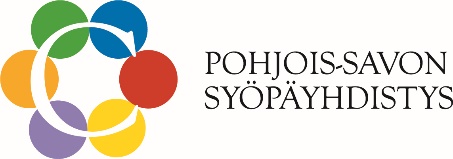 Hakemus Pohjois-Savon Syöpäyhdistyksen Rautavaaran paikallisosastolle alkuavustuksen myöntämistä varten. Korvausta on haettava 1 vuoden kuluessa sairastumisesta. Alkuavustus on suuruudeltaan 100 euroa. Hakijan nimi ________________________________________________________________Lähiosoite __________________________________________________________________Postinumero ____________________ Postitoimipaikka ______________________________Puhelinnumero __________________ Pankkitilin nro________________________________Diagnoosi ___________________________________________________________________Milloin syöpä todettu? __________________________________________________________________________________________	____________________________________Paikka ja aika				Hakijan allekirjoitusHakemus palautetaan osoitteella:Anna-Maija Haapalainen
Rannankyläntie 851
73900 RautavaaraLisätietoa:
Pohjois-Savon Syöpäyhdistyksen Rautavaaran paikallisosaston puheenjohtaja Pentti Kainulainen puh. +358442122621.